AET Course Booking FormAll sections of this form must be fully completed and returned by email only to the Training Administrator:     sisstraining@solihull.gov.uk    Failure to complete this form in full will result in the form being returned back to you and the course not being booked.HOW TO PAY:  This section must be completed prior to returning your form payment will be requested immediately after the course date.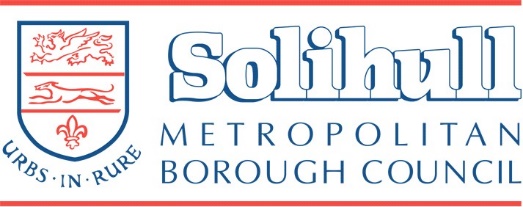 COURSE TITLE:  AET -early -years-good-autism practiceCOURSE TITLE:  AET -early -years-good-autism practiceCOURSE TITLE:  AET -early -years-good-autism practiceCOURSE TITLE:  AET -early -years-good-autism practiceCourse Date/s:No of places required:Cost per person:£Total Cost£FULL NAME (s) Title of delegate attending the training:FULL NAME (s) Title of delegate attending the training:FULL NAME (s) Title of delegate attending the training:FULL NAME (s) Title of delegate attending the training:ROLE OF DELEGATES ATTENDING:ROLE OF DELEGATES ATTENDING:ROLE OF DELEGATES ATTENDING:ROLE OF DELEGATES ATTENDING:Can you please confirm candidates are:New to Solihull      Yes/No                                                                                           New to Role  Yes/NoCan you please confirm candidates are:New to Solihull      Yes/No                                                                                           New to Role  Yes/NoCan you please confirm candidates are:New to Solihull      Yes/No                                                                                           New to Role  Yes/NoCan you please confirm candidates are:New to Solihull      Yes/No                                                                                           New to Role  Yes/NoSchool or Organisation Name & Postal Address:Postcode:School or Organisation Name & Postal Address:Postcode:School or Organisation Name & Postal Address:Postcode:School or Organisation Name & Postal Address:Postcode:Tel No:Delegate/s Email Address:Tel No:Delegate/s Email Address:Tel No:Delegate/s Email Address:Tel No:Delegate/s Email Address:Any Access Requirements?Any Access Requirements?Any Dietary Requirements?Any Dietary Requirements?Signature:Signature:Date:Date:INTERNAL JOURNAL: SCHOOL NAME:INTERNAL JOURNAL: SCHOOL NAME:FULL COST CODE NUMBER to be DEBITED:FULL COST CODE NUMBER to be DEBITED:AUTHORISED  SIGNATURE:AUTHORISED  SIGNATURE:INVOICE:Name & Address of School/Organisation to be invoiced:Post Code:Purchase Order Number:Name & Address of School/Organisation to be invoiced:Post Code: